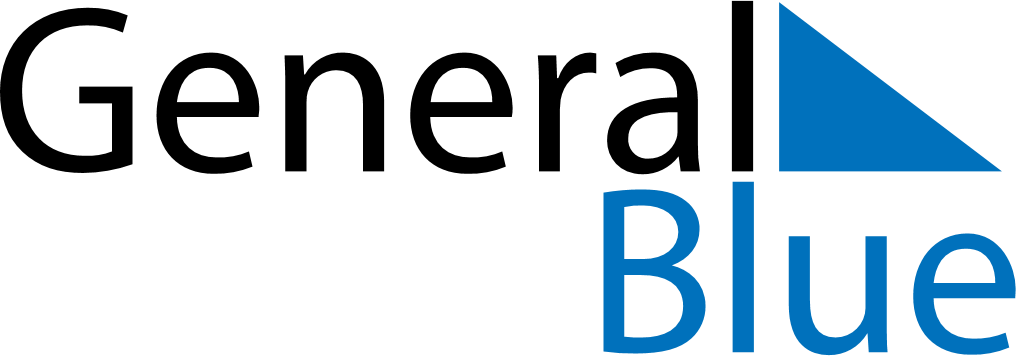 December 2024December 2024December 2024December 2024December 2024December 2024Flint, Michigan, United StatesFlint, Michigan, United StatesFlint, Michigan, United StatesFlint, Michigan, United StatesFlint, Michigan, United StatesFlint, Michigan, United StatesSunday Monday Tuesday Wednesday Thursday Friday Saturday 1 2 3 4 5 6 7 Sunrise: 7:46 AM Sunset: 5:01 PM Daylight: 9 hours and 14 minutes. Sunrise: 7:47 AM Sunset: 5:00 PM Daylight: 9 hours and 13 minutes. Sunrise: 7:48 AM Sunset: 5:00 PM Daylight: 9 hours and 12 minutes. Sunrise: 7:49 AM Sunset: 5:00 PM Daylight: 9 hours and 10 minutes. Sunrise: 7:50 AM Sunset: 5:00 PM Daylight: 9 hours and 9 minutes. Sunrise: 7:51 AM Sunset: 5:00 PM Daylight: 9 hours and 8 minutes. Sunrise: 7:52 AM Sunset: 4:59 PM Daylight: 9 hours and 7 minutes. 8 9 10 11 12 13 14 Sunrise: 7:53 AM Sunset: 4:59 PM Daylight: 9 hours and 6 minutes. Sunrise: 7:54 AM Sunset: 4:59 PM Daylight: 9 hours and 5 minutes. Sunrise: 7:55 AM Sunset: 4:59 PM Daylight: 9 hours and 4 minutes. Sunrise: 7:56 AM Sunset: 4:59 PM Daylight: 9 hours and 3 minutes. Sunrise: 7:56 AM Sunset: 5:00 PM Daylight: 9 hours and 3 minutes. Sunrise: 7:57 AM Sunset: 5:00 PM Daylight: 9 hours and 2 minutes. Sunrise: 7:58 AM Sunset: 5:00 PM Daylight: 9 hours and 1 minute. 15 16 17 18 19 20 21 Sunrise: 7:59 AM Sunset: 5:00 PM Daylight: 9 hours and 1 minute. Sunrise: 7:59 AM Sunset: 5:00 PM Daylight: 9 hours and 1 minute. Sunrise: 8:00 AM Sunset: 5:01 PM Daylight: 9 hours and 0 minutes. Sunrise: 8:01 AM Sunset: 5:01 PM Daylight: 9 hours and 0 minutes. Sunrise: 8:01 AM Sunset: 5:01 PM Daylight: 9 hours and 0 minutes. Sunrise: 8:02 AM Sunset: 5:02 PM Daylight: 9 hours and 0 minutes. Sunrise: 8:02 AM Sunset: 5:02 PM Daylight: 8 hours and 59 minutes. 22 23 24 25 26 27 28 Sunrise: 8:03 AM Sunset: 5:03 PM Daylight: 8 hours and 59 minutes. Sunrise: 8:03 AM Sunset: 5:03 PM Daylight: 9 hours and 0 minutes. Sunrise: 8:04 AM Sunset: 5:04 PM Daylight: 9 hours and 0 minutes. Sunrise: 8:04 AM Sunset: 5:05 PM Daylight: 9 hours and 0 minutes. Sunrise: 8:04 AM Sunset: 5:05 PM Daylight: 9 hours and 0 minutes. Sunrise: 8:05 AM Sunset: 5:06 PM Daylight: 9 hours and 1 minute. Sunrise: 8:05 AM Sunset: 5:07 PM Daylight: 9 hours and 1 minute. 29 30 31 Sunrise: 8:05 AM Sunset: 5:07 PM Daylight: 9 hours and 2 minutes. Sunrise: 8:05 AM Sunset: 5:08 PM Daylight: 9 hours and 2 minutes. Sunrise: 8:06 AM Sunset: 5:09 PM Daylight: 9 hours and 3 minutes. 